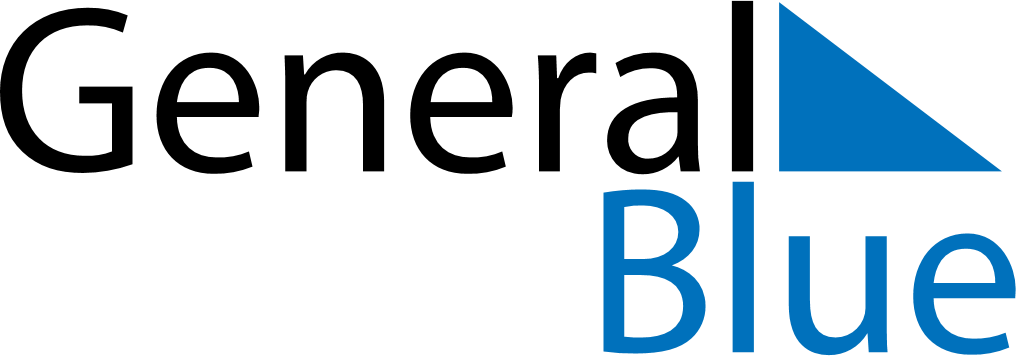 May 2024May 2024May 2024May 2024May 2024May 2024Vigan, Ilocos, PhilippinesVigan, Ilocos, PhilippinesVigan, Ilocos, PhilippinesVigan, Ilocos, PhilippinesVigan, Ilocos, PhilippinesVigan, Ilocos, PhilippinesSunday Monday Tuesday Wednesday Thursday Friday Saturday 1 2 3 4 Sunrise: 5:32 AM Sunset: 6:18 PM Daylight: 12 hours and 46 minutes. Sunrise: 5:31 AM Sunset: 6:19 PM Daylight: 12 hours and 47 minutes. Sunrise: 5:31 AM Sunset: 6:19 PM Daylight: 12 hours and 48 minutes. Sunrise: 5:30 AM Sunset: 6:19 PM Daylight: 12 hours and 49 minutes. 5 6 7 8 9 10 11 Sunrise: 5:30 AM Sunset: 6:20 PM Daylight: 12 hours and 49 minutes. Sunrise: 5:29 AM Sunset: 6:20 PM Daylight: 12 hours and 50 minutes. Sunrise: 5:29 AM Sunset: 6:20 PM Daylight: 12 hours and 51 minutes. Sunrise: 5:28 AM Sunset: 6:21 PM Daylight: 12 hours and 52 minutes. Sunrise: 5:28 AM Sunset: 6:21 PM Daylight: 12 hours and 53 minutes. Sunrise: 5:27 AM Sunset: 6:21 PM Daylight: 12 hours and 53 minutes. Sunrise: 5:27 AM Sunset: 6:22 PM Daylight: 12 hours and 54 minutes. 12 13 14 15 16 17 18 Sunrise: 5:27 AM Sunset: 6:22 PM Daylight: 12 hours and 55 minutes. Sunrise: 5:26 AM Sunset: 6:22 PM Daylight: 12 hours and 55 minutes. Sunrise: 5:26 AM Sunset: 6:23 PM Daylight: 12 hours and 56 minutes. Sunrise: 5:26 AM Sunset: 6:23 PM Daylight: 12 hours and 57 minutes. Sunrise: 5:25 AM Sunset: 6:23 PM Daylight: 12 hours and 58 minutes. Sunrise: 5:25 AM Sunset: 6:24 PM Daylight: 12 hours and 58 minutes. Sunrise: 5:25 AM Sunset: 6:24 PM Daylight: 12 hours and 59 minutes. 19 20 21 22 23 24 25 Sunrise: 5:24 AM Sunset: 6:24 PM Daylight: 12 hours and 59 minutes. Sunrise: 5:24 AM Sunset: 6:25 PM Daylight: 13 hours and 0 minutes. Sunrise: 5:24 AM Sunset: 6:25 PM Daylight: 13 hours and 1 minute. Sunrise: 5:24 AM Sunset: 6:26 PM Daylight: 13 hours and 1 minute. Sunrise: 5:24 AM Sunset: 6:26 PM Daylight: 13 hours and 2 minutes. Sunrise: 5:23 AM Sunset: 6:26 PM Daylight: 13 hours and 2 minutes. Sunrise: 5:23 AM Sunset: 6:27 PM Daylight: 13 hours and 3 minutes. 26 27 28 29 30 31 Sunrise: 5:23 AM Sunset: 6:27 PM Daylight: 13 hours and 3 minutes. Sunrise: 5:23 AM Sunset: 6:27 PM Daylight: 13 hours and 4 minutes. Sunrise: 5:23 AM Sunset: 6:28 PM Daylight: 13 hours and 4 minutes. Sunrise: 5:23 AM Sunset: 6:28 PM Daylight: 13 hours and 5 minutes. Sunrise: 5:23 AM Sunset: 6:28 PM Daylight: 13 hours and 5 minutes. Sunrise: 5:23 AM Sunset: 6:29 PM Daylight: 13 hours and 6 minutes. 